Leadership Spokane Alumni Newsletter- February 2021We have a lot of great events coming up that you won’t want to miss! Mark your calendars for the dates below and plan to join us for these exciting and educational gatherings. Event CalendarFebruary 6th- Leadership Spokane Gala (5:30pm, Virtual)February 17th- Storytelling Event with Mended Hearts (6:00pm, Virtual)March 17th- Book Club (6:00pm, Virtual)March 31st- Leadership Spotlight (5:30pm, Virtual)10th Annual Leadership Lights the Way Gala (February 6th)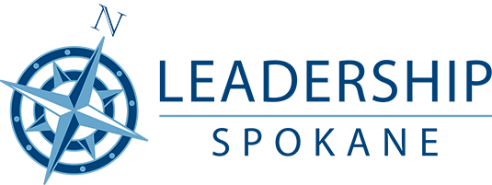 The 10th Annual Leadership Lights the Way Gala is THIS Saturday, February 6th! Registration is free for the virtual event, which starts at 5:30pm. You won’t want to miss this great event full of inspiring speakers, fun and celebrating another year of servant leadership. Grab your tickets today at https://lspokane9213.ggo.bid/bidding/package-browse. 
To register, follow these steps:Click on the URL above to get to the Special Events page on the Leadership Spokane websiteOn the Special Events page, click the Join Us button below the gala graphicA new page opens up; click the Get Started buttonYou will be prompted to sign into or create a Greater Giving accountYou will be asked to provide credit card info, but this is for future bidding purposes only- there is no cost to attend the event. 
Leadership Spokane Alumni Facebook Group
Want to stay up to date on the latest Leadership Spokane news and events? Join the Leadership Spokane Alumni Facebook Group. To access the page and become a member of the group visit: https://www.facebook.com/groups/1913778138850572. Storytelling Event (February 17th) 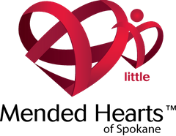 Leadership Spokane Alumni, please join us on Wednesday, February 17th at 6:00 pm for the next INSPIRING Virtual Storytelling Series Event! 

During this Valentine's month we are focused on the HEART and we are so excited to learn about another incredible community organization, Mended Hearts of Spokane. We are fortunate to have Irice Milligan, a veteran cardiac RN and the Mended Hearts of Spokane Educational Coordinator, Jennifer Volland, a brave heart surgery survivor, and Nikki Myers, a 2016 heart transplant recipient who loves to connect with patients and their families, leading us through the history of Mended Hearts and their own personal stories, as well as sharing about their work with local heart patients. Don’t miss this featured February alumni event packed with heart and passion, and as community leaders it is another opportunity to learn about a great Spokane non-profit.Here’s the Zoom info for the event: Join Zoom Meeting https://zoom.us/j/97587541071?pwd=WEpFQmdGbkszTjdnUE85VSsyVkViUT09  Meeting ID: 975 8754 1071 Passcode: 869258

If you know of a local nonprofit organization that might like to be featured in our Storytelling Series in the future please email kelli.demarest@dpsdmail.org or brandonc@fsi-engineers.com.
March Book Club (March 17th) 
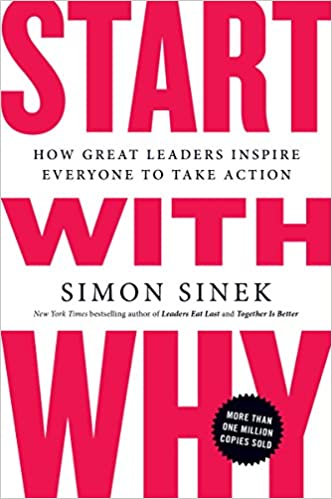 The Alumni Association's next virtual Book Club will be Wednesday, March 17th at 6:00pm and we have another great book lined up for this session. We will be discussing the book Start With Why: How Great Leaders Inspire Everyone to Take Action by Simon Sinek. The book examines how understanding the Why behind a product, movement, service or idea is critical to people and organizations being more successful than others and command greater loyalty from customers and employees.  The Zoom meeting link information will be sent out closer to the event. See you on March 17th!  NEW! Leader Spotlight Event (March 31st) 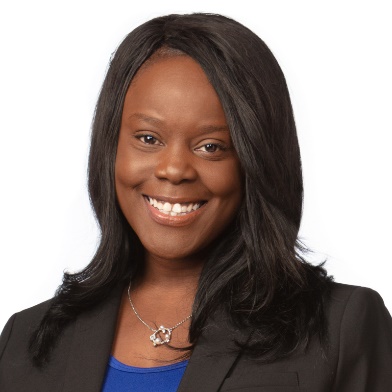 We are announcing a new event for Alumni to attend and participate in. On Wednesday, March 31st, at 5:30 pm, we will be hosting the first ever virtual Leader Spotlight!We are excited to welcome Latisha Hall, Vice President of Community & Economic Vitality for Avista. For more than twenty years, Latisha has worked with communities across multiple states focused on revitalization, public safety, public policy, and infrastructure. She recently led the development of the South Landing development in Spokane bridging academia and industry for regional impact. Her strong commitment to the community is evident through her involvement on numerous boards and communities. She has a delightful way to help others inquire and engage authentically and insightfully. We look forward to you joining us on March 31st at the Leader Spotlight!Join the Legacy Society! For four decades Leadership Spokane has cultivated youth and adult leaders in Spokane and the region. One of the reasons for the program’s continued success is the support alumni has provided the program by becoming an Annual or Lifetime Member of the Legacy Society. Consider joining the Legacy Society and help ensure that future leaders can participate in this great program. Annual dues are $50, and a Lifetime Membership is $750. For more information on the program and to sign up go to https://leadershipspokane.org/what-we-do/alumni/legacy-society.html.  